Write out what fraction of these shapes is shaded.Copy this diagram and shade the following fractions in.          b)           c)            d) By copying the shape in question 2, shade the following fractions in and write down which one is the biggest       b)       c) Draw a diagram that is two squares tall and eight across. Shade  of the shape, draw the shape again and shade in  of the shape what do you notice? Find  of these amounts20      b) 40      c) 120      d) 36Find the following fractions of 100.      b)        c)       d)  I have £180 find: of £180      b) of £180      c)  of £180Which is bigger? Find the fractions of the amounts to find out. of 25    or     of 18? of 49    or    of 36? of 55  or     of 45Find  of these amounts:14        b) 84      c) 700       d) 0.7Which is bigger? of 70 or  of 70? Explain your answer.When do you need to be able to find a fraction of an amount in real life? Give two examples.In a school  of the students go to an afterschool club. There are 500 students in the school, how many students go to afterschool clubs?In a year group of 60 pupils,  like coke,  like sprite and  like tango. How many children like each drink?Sam has a bag of 320 sweets. He eats  of them. How many does he have left?In class A there are 50 students and  of them like maths. In class B there are 45 students and  of them like maths. Which class like maths the most?In a shop there is a sale where everything is  off. If the price for a top before the sale is £18 and a pair of shoes is £27 what is their price in the sale?In a shop there are 80 dresses. Ellie buys  of them; Georgia goes in and buys  of what is left. How many are now left?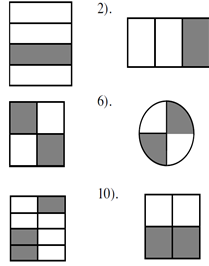 